Email Signature Banner In support of the CAN campaign, place the CAN banner seen below in your email signature. 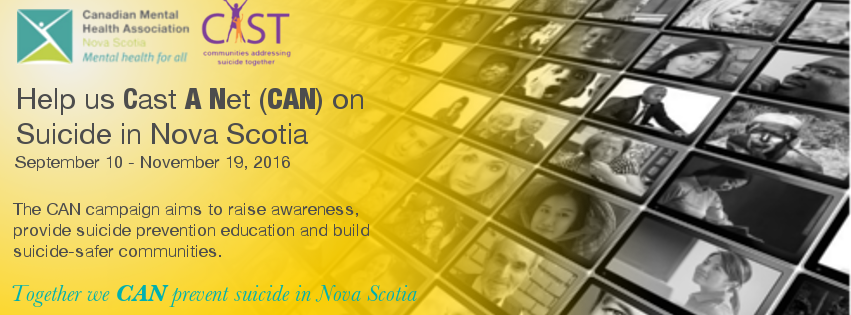 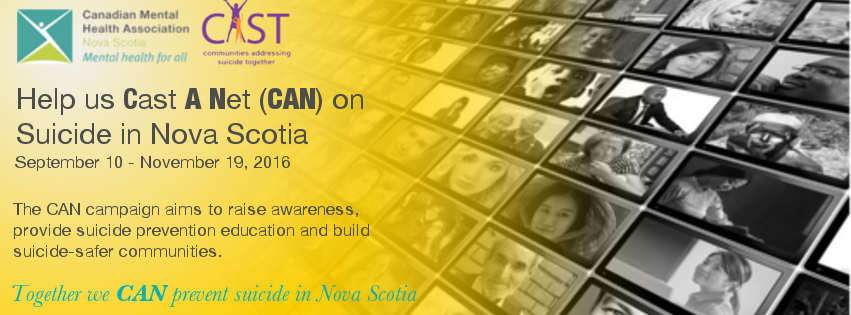 